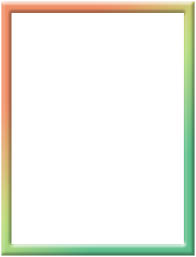 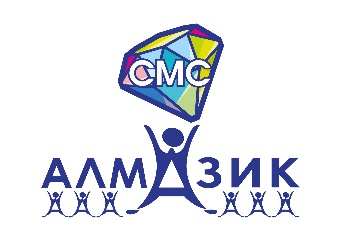 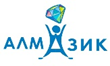 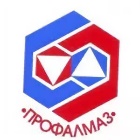 ПРОВЕДЕНИЕ МОЛОДЕЖНОГО ФОРУМА «АЛМАЗНЫЙ РЕЗЕРВ-2022». Молодые активисты АН ДОО "Алмазик" приняли участие в 8-м молодежном профсоюзном форуме "Алмазный резерв", организованный ПРОФАЛМАЗ Профсоюз
Форум проходил с 29 по 31 июля в живописном месте этно-комплексе "Земля Олонхо" на берегу озера Чуоналыр. ⠀
         На торжественном открытии с напутственными словами перед ребятами выступили технический инспектор профсоюза "Профалмаз" Василий Сыроватский  заместитель председателя первичной профсоюзной организации Дмитрий Леонидович Горун.  ⠀
По словам участников форума, погода была солнечной и кратковременные дожди не испортили впечатление о мероприятии. Каждый день у ребят был расписан поминутно.⠀
         Обучение было направлено на развитие навыков командообразования и лидерских качеств. Также ребята разработали "Мотивационную программу председателя профсоюза на 5 лет, Ппридумали мероприятия по вовлеченности молодежи в профсоюзную деятельность. Узнали много нового и интересного на лекциях приглашенных преподавателей из г.Санкт-Петербург.⠀
        Образовательные встречи были разбавлены командными подготовками и, что немаловажно, утренней зарядкой — без этих моментов  невозможно было бы столь эффективное сплочение молодых профсоюзных активистов. ⠀
         Досуговые мероприятия проходили совместно с представителями КСК АК "Алроса". Ребята участвовали в конкурсах, пели песни, танцевали и стали участниками театрализованного представления, посвященного 100-летию ЯАССР и 65-тилетию "Якуталмаза.⠀
          Итоги форума показали, что его главная цель  была выполнена на 100%! ⠀
Молодые специалисты АН ДОО "Алмазик" выражают благодарность за поддержку и возможность быть частью такого события:⠀
председателю своей организации - Наталье Владимировне Сафроновой⠀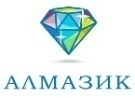 
организаторам форума - профсоюзу "Профалмаз" и модераторам!⠀По материалам: Самойловой Анастасии – председатель СМС АН ДОО «Алмазик»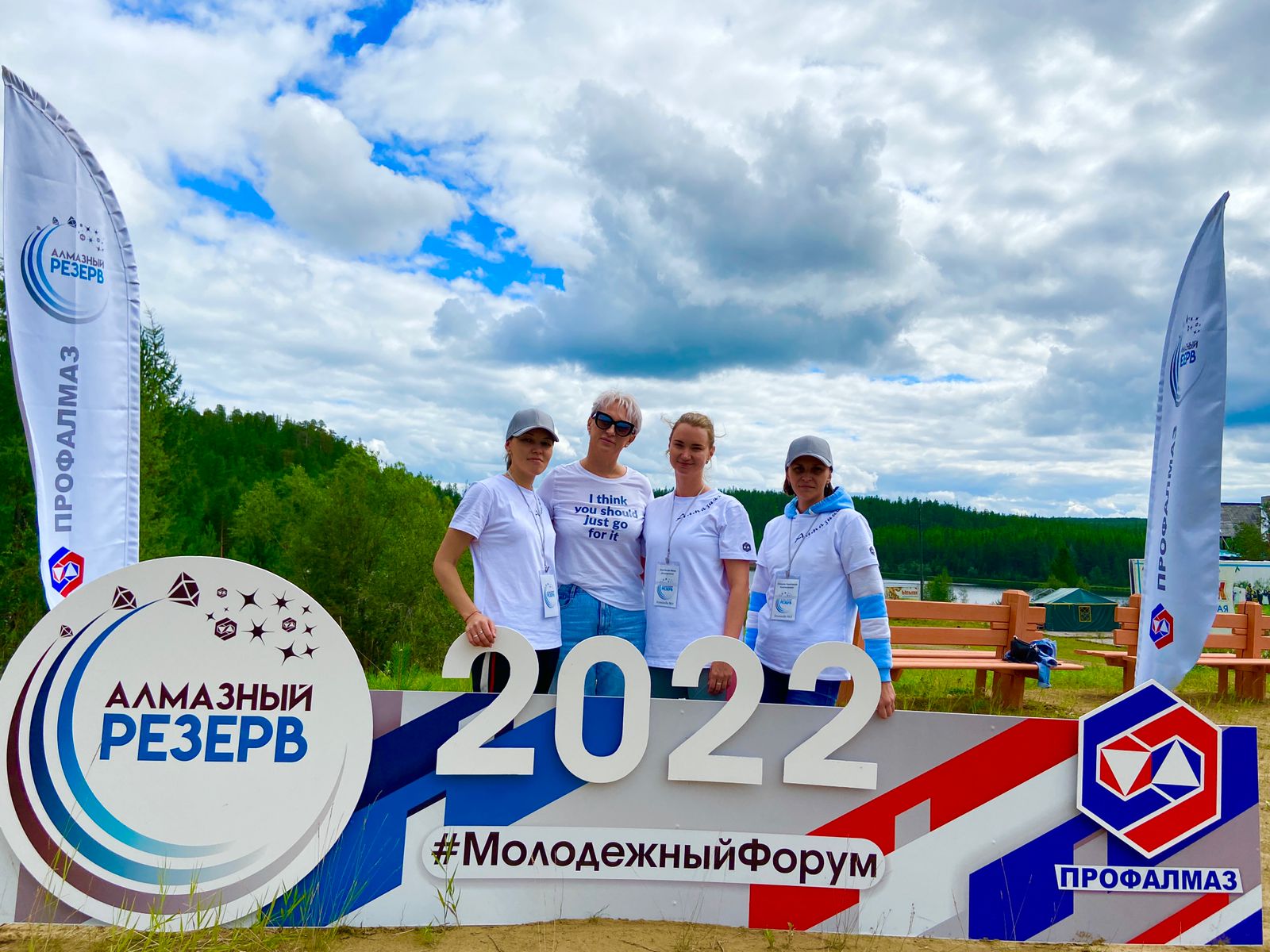 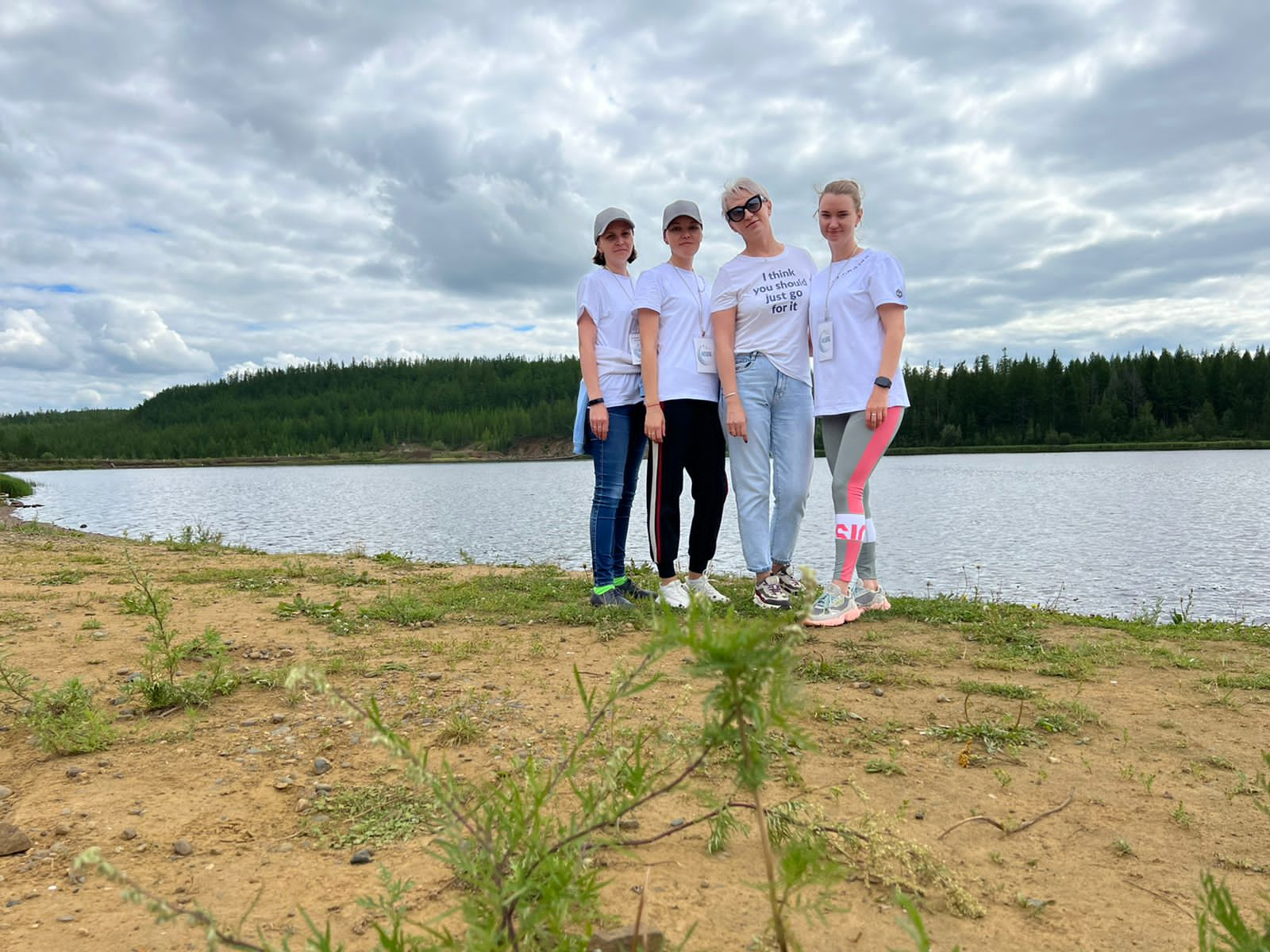 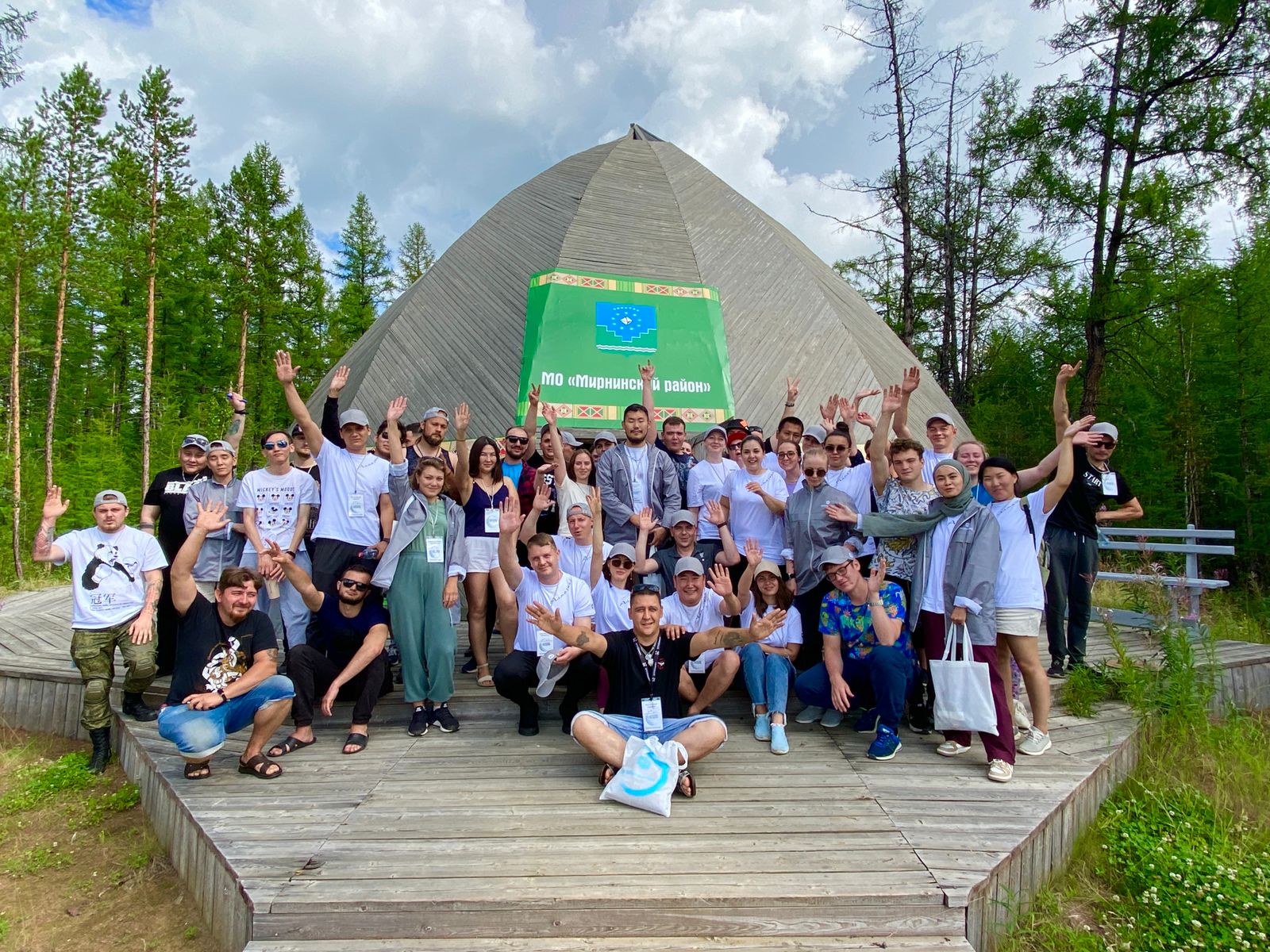 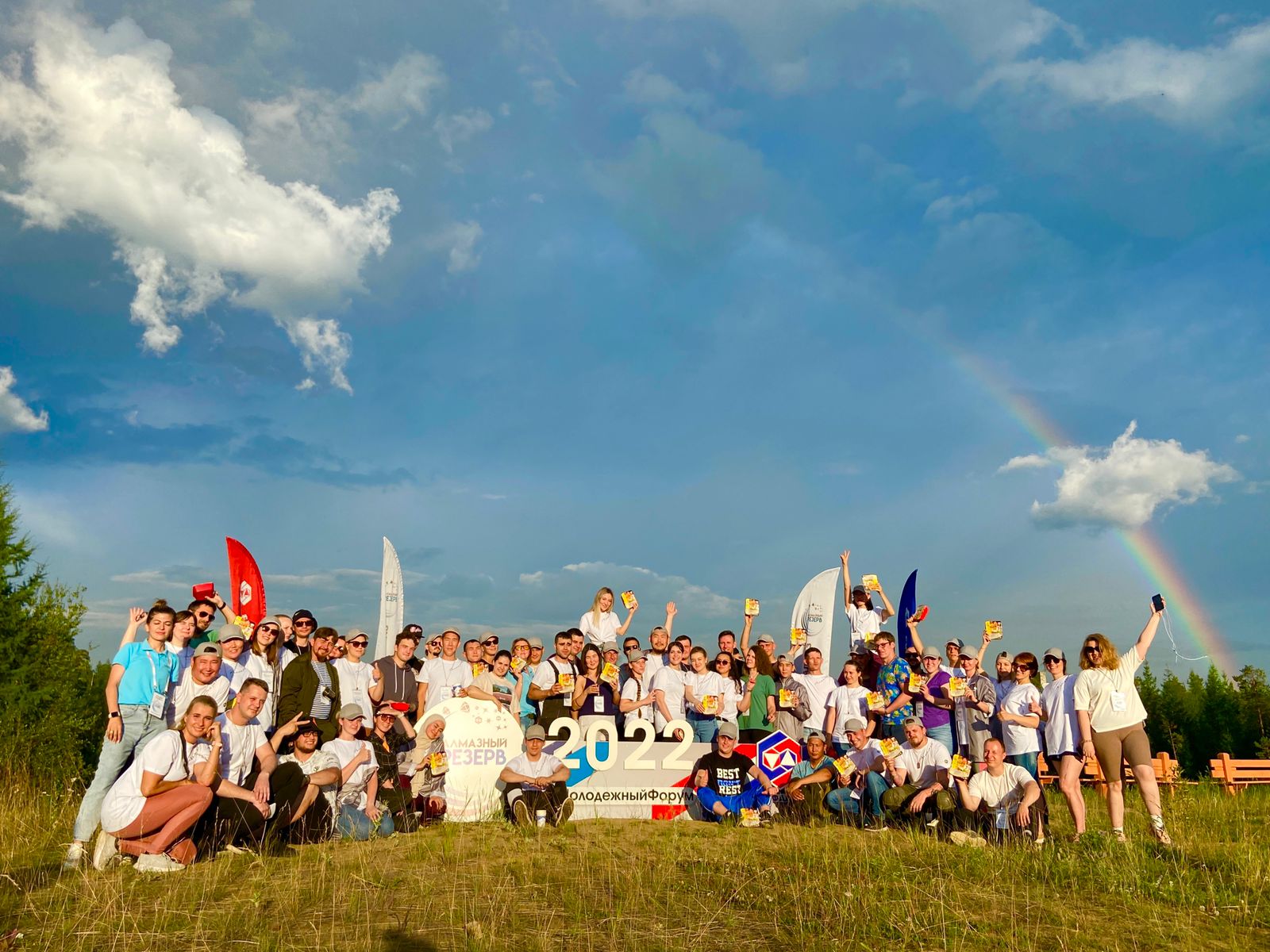 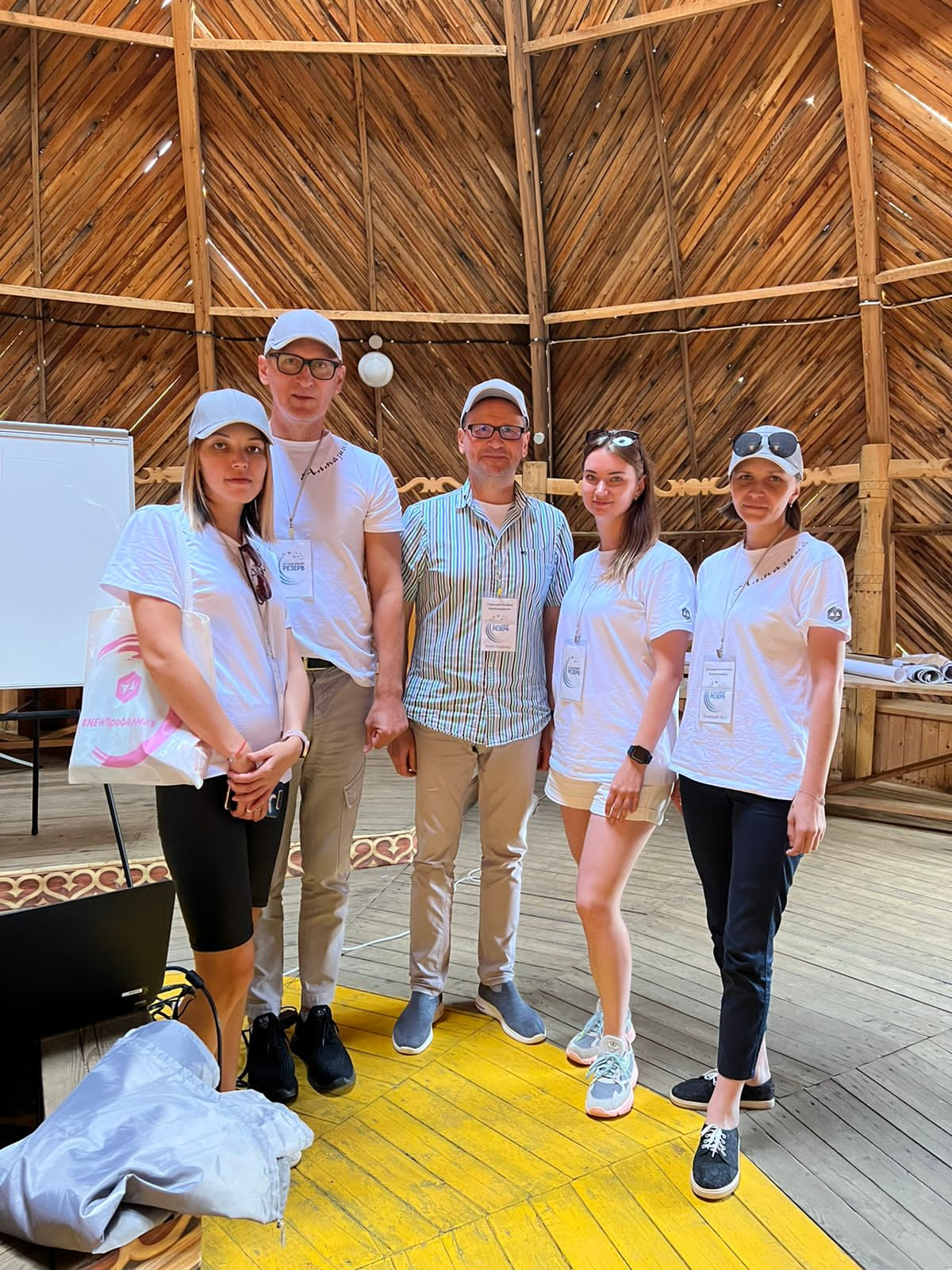 